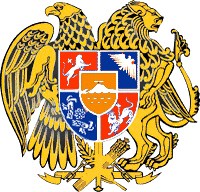 ՀԱՅԱՍՏԱՆԻ ՀԱՆՐԱՊԵՏՈՒԹՅԱՆՀԱՇՎԵՔՆՆԻՉ ՊԱԼԱՏՈ Ր Ո Շ ՈՒ Մ2024 թվականի փետրվարի 29 - ի թիվ 19 – ԼՀԱՇՎԵՔՆՆԻՉ ՊԱԼԱՏԻ 2025 -2027 ԹՎԱԿԱՆՆԵՐԻ  ՄԻՋՆԱԺԱՄԿԵՏ ԾԱԽՍԵՐԻ ԾՐԱԳՐԻ ԵՎ 2025 ԹՎԱԿԱՆԻ ԲՅՈՒՋԵՏԱՅԻՆ ՖԻՆԱՆՍԱՎՈՐՄԱՆ ՀԱՅՏԵՐԸ ՀԱՍՏԱՏԵԼՈՒ  ՄԱՍԻՆՂեկավարվելով «Հաշվեքննիչ պալատի մասին» Հայաստանի Հանրապետության օրենքի 16-րդ հոդվածի 9-րդ մասի 7-րդ կետի և «Բյուջետային համակարգի մասին» Հայաստանի Հանրապետության օրենքի 21-րդ հոդվածի 4-րդ կետի պահանջներով՝ Հաշվեքննիչ պալատը․Ո Ր Ո Շ ՈՒ Մ Է՝Հաստատել Հաշվեքննիչ պալատի 2025-2027 թվականների միջնաժամկետ ծախսերի ծրագրի և 2025 թվականի բյուջետային ֆինանսավորման հայտերը՝ համաձայն NN 1,2,3,4,5,6,7,8,9,10,11,12 ,13,14,15 հավելվածների:ՀԱՇՎԵՔՆՆԻՉ ՊԱԼԱՏԻ                                                   ՆԱԽԱԳԱՀ                                                    ԱՏՈՄ ՋԱՆՋՈՒՂԱԶՅԱՆ